Основные сведения о ЕГЭ
http://www.ege.edu.ru/ru/main/main_item/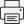 «Каким не должен быть ЕГЭ в 2014 году!» - ссылка на видеоролик рособрнадзор - http://www.ege.edu.ru/ru/main/video/video_item/?vid_4=114Единый государственный экзамен (ЕГЭ) — это форма объективной оценки качества подготовки лиц, освоивших образовательные программы среднего (полного) общего образования, с использованием контрольных измерительных материалов (КИМ) Результаты ЕГЭ признаются образовательными учреждениями, в которых реализуются образовательные программы среднего (полного) общего образования, как результаты государственной (итоговой) аттестации, а образовательными учреждениями среднего профессионального образования и образовательными учреждениями высшего профессионального образования как результаты вступительных испытаний по соответствующим общеобразовательным предметам.Особенности ЕГЭ:единые правила проведения;единое расписание;использование заданий стандартизированной формы (КИМ);использование специальных бланков для оформления ответов на задания;проведение письменно на русском языке (за исключением ЕГЭ по иностранным языкам).На территории Российской Федерации ЕГЭ организуется и проводится Федеральной службой по надзору в сфере образования и науки (Рособрнадзором) совместно с органами исполнительной власти субъектов Российской Федерации. 
За пределами территории Российской Федерации ЕГЭ проводится Рособрнадзором совместно с учредителями российских образовательных учреждений, расположенных за пределами территории Российской Федерации, имеющих государственную аккредитацию и реализующих основные образовательные программы среднего (полного) общего образования УЧАСТНИКИ ЕГЭобучающиеся, освоившие основные общеобразовательные программы среднего (полного) общего образования и допущенные в установленном порядке к государственной (итоговой) аттестации (далее — выпускники текущего года);обучающиеся образовательных учреждений начального профессионального и среднего профессионального образования, освоившие федеральный государственный образовательный стандарт среднего (полного) общего образования в пределах основных профессиональных образовательных программ;выпускники образовательных учреждений прошлых лет, имеющие документ о среднем (полном) общем, начальном профессиональном или среднем профессиональном образовании, в том числе лица, у которых срок действия ранее полученного свидетельства о результатах ЕГЭ не истек;граждане, имеющие среднее (полное) общее образование, полученное в образовательных учреждениях иностранных государств.Вправе сдавать ЕГЭ добровольно: выпускники с ограниченными возможностями здоровья;выпускники специальных учебно-воспитательных учреждений закрытого типа для детей и подростков с девиантным (общественно опасным) поведением;выпускники образовательных учреждений уголовно-исполнительной системы.Для этой группы выпускников участие в ЕГЭ может сочетаться с другой формой государственной (итоговой) аттестации — государственным выпускным экзаменом. Выбранные форма (формы) государственной (итоговой) аттестации и предметы, по которым выпускник планирует сдавать экзамены, указывается им в заявлении.СРОКИ ПРОВЕДЕНИЯ ЕГЭЕдиное для всех расписание ЕГЭ и продолжительность экзаменов по предмету ежегодно устанавливает соответствующий приказ Министерства образования и науки Российской Федерации (Минобрнауки России).Основные сроки проведения ЕГЭ — май-июнь.
Кроме того, в ЕГЭ можно участвовать досрочно в апреле (выпускникам текущего года, имеющим на это право), и в дополнительные сроки в июле (участникам ЕГЭ, имеющими на это право).
Для участия в ЕГЭ в основные сроки и досрочно необходимо подать заявление до 1 марта. 
Для участия в ЕГЭ в дополнительные сроки необходимо подать заявление до 5 июля. 
Информацию о регистрации на участие в ЕГЭ можно найти в разделе «Правила и процедура проведения ЕГЭ», а также на официальных сайтах, оказывающих информационную поддержку участникам ЕГЭ в субъектах Российской Федерации. ПРЕДМЕТЫ ЕГЭЕГЭ проводится по 14 общеобразовательным предметам.Для получения аттестата выпускники текущего года сдают обязательные предметы — русский язык и математику.Другие предметы ЕГЭ участники сдают на добровольной основе:ИсторияОбществознаниеЛитератураФизикаИнформатика и информационно-коммуникационные технологии (ИКТ)ХимияБиологияГеографияАнглийский языкНемецкий языкФранцузский языкИспанский языкСдать можно любое количество предметов из списка.
Выбор должен быть основан на том, по какой специальности (направлению подготовки) участник планирует получить профессиональное образование.
Перечень предметов вступительных испытаний по каждой специальности (направлению подготовки) определен соответствующими приказами Минобрнауки России для вузов и ссузов.ЗАДАНИЯ ЕГЭЭкзаменационные задания ЕГЭ — контрольные измерительные материалы (КИМ) представляют собой комплексы заданий стандартизированной формы, выполнение которых позволяет установить уровень освоения федерального государственного образовательного стандарта КИМ разрабатываются Федеральным институтом педагогических измерений (ФИПИ).
С документами, регламентирующими структуру и содержание КИМ (кодификаторами, спецификациями), а также с демонстрационными вариантами ЕГЭ по каждому предмету, можно ознакомиться в разделе «Демонстрационные варианты ЕГЭ».КИМ включают в себя задания 3-х типов:
А — с выбором правильного ответа из четырех предложенных (заданий этого типа нет в ЕГЭ по математике, литературе и иностранным языкам);
В — с кратким свободным ответом (запись словосочетания или числа);
С — с развернутым свободным ответом (словесное обоснование, математический вывод, эссе, доказательства, изложение собственной позиции).
Участники получают на ЕГЭ индивидуальный пакет с КИМ и бланками для оформления ответов на задания ЕГЭ.Подробнее о процедуре экзамена, о правилах заполнения бланков. ВНИМАНИЕ! 
Сведения, содержащиеся в контрольных измерительных материалах, относятся к информации ограниченного доступа. 
Лица, привлекаемые к проведению ЕГЭ, а в период проведения ЕГЭ также лица, сдававшие ЕГЭ, несут в соответствии с законодательством Российской Федерации ответственность за разглашение содержащихся в КИМ сведений РЕЗУЛЬТАТЫ ЕГЭ Выполненная экзаменационная работа оценивается в первичных баллах.
Количество первичных баллов за выполнение каждого задания можно узнать в спецификации КИМ по предмету.
Для объективной оценки уровня подготовленности участника ЕГЭ применяется специальная методика шкалирования результатов ЕГЭ, с помощью которой первичные баллы переводятся в тестовые, которые и устанавливают итоговый результат ЕГЭ по 100-балльной шкале.
По каждому предмету ЕГЭ установлено минимальное количество баллов, преодоление которого подтверждает освоение основных общеобразовательных программ.После проверки работ на региональном (часть С) и федеральном уровне (централизованная проверка частей А и В) ГЭК на своем заседании рассматривает результаты ЕГЭ по каждому общеобразовательному предмету и принимает решение об их утверждении или отмене в случаях, предусмотренных настоящим Порядком. Утверждение результатов ЕГЭ осуществляется в течение 1-го рабочего дня с момента получения результатов централизованной проверки экзаменационных работ участников ЕГЭ. 
После утверждения результаты ЕГЭ передаются в образовательные учреждения, а также органы местного самоуправления и учредителям для ознакомления участников ЕГЭ с полученными ими результатами ЕГЭ.
Ознакомление участников ЕГЭ с полученными ими результатами ЕГЭ по общеобразовательному предмету осуществляется не позднее 3-х рабочих дней со дня их утверждения ГЭК.Если участник не согласен с результатами ЕГЭ, он может подать апелляцию в течение 2 рабочих дней после официального объявления результатов.Результаты ЕГЭ каждого участника заносятся в федеральную информационную систему.НЕУДОВЛЕТВОРИТЕЛЬНЫЙ РЕЗУЛЬТАТЕсли участник ЕГЭ получит результат ниже установленного минимального количества баллов по любому из предметов, снова сдать ЕГЭ можно будет только в следующем году.Исключения только для выпускников текущего года: 
Если выпускник текущего года получает результат ниже минимального количества баллов по одному из обязательных предметов (русский язык или математика), то он может пересдать этот экзамен в этом же году. Сделать это можно в резервные дни в текущем году, которые устанавливаются ежегодным приказом Министерства образования и науки Российской Федерации.
Если выпускник текущего года получает результаты ниже минимального количества баллов и по русскому языку, и по математике, он сможет пересдать ЕГЭ только в следующем году. Таким образом, выпускник не получит в текущем году свидетельства о результатах ЕГЭ, а вместо аттестата ему должна быть выдана справка об обучении в школе.